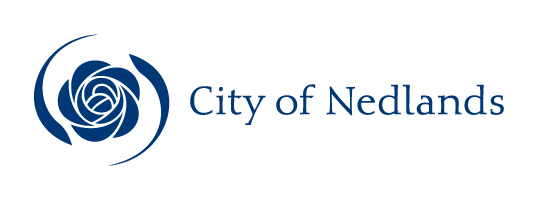 Corporate & Strategy ReportsCommittee Consideration – 9 July 2019Council Resolution – 23 July 2019Executive SummaryIn accordance with Regulation 13 of the Local Government (Financial Management) Regulations 1996 Administration is required to present the List of Accounts Paid for the month to Council.Recommendation to CommitteeCouncil receives the List of Accounts Paid for the month of May 2019 (refer to attachments).Discussion/OverviewBackgroundRegulation 13 of the Local Government (Financial Management) Regulations 1996 requires a list of accounts paid to be prepared each month, showing each account paid since the last list was prepared. This list is to include the following information:the payee’s name;the amount of the payment;the date of the payment; andsufficient information to identify the transaction.The list is to be presented to the Council at the next ordinary meeting of the Council after the list is prepared and recorded in the minutes of that meeting.Risk ManagementThe accounts payable procedures ensure that no fraudulent payments are made by the City, and these procedures are strictly adhered to by the officers. These include the final vetting of approved invoices by the Manager Finance and the Director Corporate and Strategy (or designated alternative officers).ConclusionThe List of Accounts Paid for the month of May 2019 complies with the relevant legislation and can be received by Council (see attachments)ConsultationRequired by legislation:				Yes 	No Required by City of Nedlands policy: 		Yes 	No 		Budget/Financial ImplicationsNil.Executive SummaryA review of the Aged Care Services provided by the City through Nedlands Community Care was conducted by Ansell Strategic and the report was presented to Council at the Councillor Briefing on 21 May 2019, including the consultant’s suggested options for future service delivery.In line with the consultants’ report, staff presented a range of options for senior support service opportunities to be investigated and potentially provided, to address the changing needs and expectations of seniors.  Council verbally agreed for staff to proceed with this internal review and for an update to be provided to Council in early 2020.Additionally, as part of the recently adopted 2019/20 budget, a commitment was made to an ongoing process of internal review, the following is the first of those reviews.Recommendation to CommitteeCouncil:1.	supports the City’s Community Service Centre’s staff to review, research and identify gaps and opportunities for the delivery of future services to all seniors in the City of Nedlands, based on 2019 CPS Report CPS11.19 Attachment 1, Senior Support Service Opportunities – Administration Presentation; and2.	requests an update at a Council Briefing session in March 2020 on the progress of the Seniors Support Service review conducted by staff.Discussion/OverviewThe City has been providing home support services to Seniors in our community since 1981.  These services started through the Nedlands Elderly Persons Home Help Support Service (NEPHSS) and have progressed to the current Nedlands Community Care (NCC) Centre.   Staff at NCC deliver services and support to Seniors as part of the Commonwealth Home Support Program (CHSP), for which the Federal Government provides funding to assist with operational costs.There have been many changes in Aged Care Service requirements and the delivery of these services in the last two years, including:the transition from Home and Community Care (HACC) services to CHSP services;increased standards and legislative requirements and reporting from service providers to the Federal Government;increased number of service providers vying for clients in the City and across all suburbs in general;uncertainty of long-term ongoing funding from the Federal Government to support CHSP services; andthe changing needs of seniors and a growing rejection of traditional ‘Day Centre’ style activities and services to more active, engaging and stimulating programs and activities.In order to be pro-active in planning and providing ongoing services to Seniors, as well as acknowledging a changing Aged Care Service environment, the City engaged Ansell Strategic to provide an external review of current and potential future service provision.  This review included:CHSP service delivery and potential for future funding from the Federal Government;Current services and activities provided by the Positive Ageing program; andPossible future service and activity opportunities, trends and projections to assist with planning for Seniors needs.The review was presented by Ansell Strategic at the Council briefing on 21 May 2019. City staff presented an overview of Seniors changing needs and service opportunities, including:Increasing number of Seniors with Dementia;The impact of ‘Baby Boomers’ and their expectations of senior support services;Client feedback;Client requests for assistance that the City cannot currently provide;Increased services and revenue opportunities; andWorking with other organisations and support services.Key Relevant Previous Council DecisionsN/AConclusionThe face of Aged Care Service provision in Australia is changing at a local and national level.  The City needs to be pro-active in how the provision of future services is planned and delivered, allowing for a senior demographic that has different expectations to their predecessors and the future financial impact on the City to maintain particular services that may be better delivered by external providers. The requested review is a timely opportunity for the City to consider the two options presented by Ansell Strategic for the future of CHSP services, as well as the provision of more appropriate and requested services and activities that City staff have already identified and those yet to be revealed by community consultation.ConsultationCommunity consultation has not occurred at this time and funds have been approved in the 2019/20 budget to engage with seniors in the community to assist with determining and identifying service and support needs.Budget/Financial ImplicationsFunds have been approved in the 2019/20 budget to engage with the seniors in the community to assist with determining service and support needs.Any changes in revenue due to new services provided or changes to fees and charges cannot be predicted at this time.CPS10.19	List of Accounts Paid – May 2019Committee9 July 2019Council23 July 2019ApplicantCity of Nedlands Employee Disclosure under section 5.70 Local Government Act 1995Nil.DirectorLorraine Driscoll – Director Corporate & StrategyAttachmentsCreditor Payment Listing May 2019Purchasing Card Payments May 2019 (29th April 2019 – 28th May 2019)CPS11.19 	Senior Support Service Opportunities ReviewCommittee9 July 2019Council23 July 2019ApplicantCity of Nedlands Employee Disclosure under section 5.70 Local Government Act 1995Nil.DirectorLorraine Driscoll – Director Corporate & StrategyAttachmentsSenior Support Service Opportunities – Administration Presentation